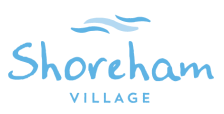 Board of Directors MeetingJune 8, 2022, 4:00 – 5:00 pmAGENDACall to OrderWelcome and introductionsApproval of AgendaApproval of Minutes – April 20, 2022; May 18, 2022 (Attachment)4.     Business Arising	          4.1 Agreement Update                     4.2 Draft Q&A (Attachment)                    4.3 Board Planning Cycle (Attachment)                    4.4 Auditor Contract5.	Audit Presentation (Baker Tilly will virtually join the meeting at 4:30 pm)	6.    Draft AGM Agenda7.    AGM Invitations8.    Meeting Evaluation9.    Next Meeting:  	- June 15, 2022, 4:00 AGM	- June 15, 2022, 5:00 Regular meeting10.    In Camera11.   Adjournment